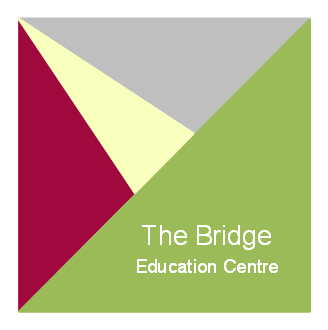 Lead Teacher of MathsClosing date: 	15th August 2022Interview date: 	TBCSalary Type: HCC 	UPR1 - £38690Allowance Type: 	SEN/TLR Contract: 		Permanent - Full time This is an exciting opportunity for a motivated teacher aspiring to move toward leadership. The successful candidate will be leading our Maths department working in collaboration with our Active and Therapeutic specialist teams to provide support, engage, stretch and challenge young people who present with a spectrum of needs.We are looking for talented, creative individuals who are outstanding practitioners in their fields.The child lies at the heart of our practice and you would be able to demonstrate: unconditional positive regard, academic excellence, the highest expectations for the children and yourself, develop a restorative teaching approach to behaviour and possess the dynamism, imagination and skill to work collaboratively at all levels toward improved outcomes for our children. If you possess what it takes to make a difference and are deeply motivated to educate, engage and inspire children we want to hear from you. The Bridge Education Centre has the highest reputation for improving the lives of children in difficult circumstances, an excellent proven record and the expertise to take your practice to the next level.Previous applicants need not apply.Key Responsibilities: Core Principals – Unconditional Positive Regard, Academic Excellence, Therapeutic Understanding, Collaborative Cross Team Understanding, High Expectation, Restorative Teaching Approach to BehaviourEnsure the application and dissemination of the school’s core principals throughout the department and the wider school.2. Teaching and Learning  Consistently high quality teaching is the aim of every teacher and the entitlement of every pupil. Teachers should:  Formulate the annual department development plan and ensure that the planning activities of the department reflect the needs of the pupils in the maths subject areas. Lead the curriculum development for the whole department Foster a collaborative, effective and supportive departmental team. Have a deep and secure knowledge of their subject and the pedagogy associated with its teaching.  Create a challenging and stimulating classroom climate that will motivate pupils to learn, think independently, take risks, empathise with others, and perform to the best of their abilities.  Support every pupil (regardless of ability) in their learning, making them feel included, secure and valued.  Be consistent, fair and create an atmosphere of mutual trust and respect.  Be aware of the learning needs of the pupils they teach and ensure that each pupil is given every opportunity to fulfil her potential.  Plan and offer guidance on schemes of work for maths. Monitor progress against prior attainment and employ effective intervention strategies when required Plan lessons carefully and keep a record of their planning. Be aware of new teaching methods, particularly in the digital environment, and have a willingness and eagerness to put these into practice. Pastoral  The Bridge Education Centre is committed to safeguarding and promoting the welfare of children and teachers are expected to:  Conduct themselves in an appropriate professional manner at all times and support and foster the aims the school. All staff are required to be a Tutor if requested to carry out that role. The role of the Tutor is academic, pastoral and administrative. The Tutor has oversight of his/her tutees’ general well-being and academic progress, and is the main point of contact for parents. Ensure high standards of pupil/teacher relationships and pupil attitudes to learning. Adhere to the correct safeguarding procedures at all times, liaising as necessary with the Designated safeguarding lead. To monitor student attendance together with pupils’ progress and performance in relation to targets set for each individual, ensuring that follow-up procedures are adhered to and that appropriate action is taken where necessary. To contribute to PSHE, citizenship and enterprise according to school policy. 	4. 	General Prepare and manage the departmental budget. Contribute to the organisation and running of enrichment activities and to other aspects of school life drawing on their own interests and enthusiasms.  Uphold the School’s code of conduct and the values of The Bridge Education Centre. Maintain good order and discipline amongst pupils and be active in implementing the School’s policies on rewards and sanctions.  Attend formal parents’ evenings and communicate with parents, at other times, as necessary.  Attend staff and departmental meetings as required.  Undertake supervisory duties as required. 5. Professional Development  Work with appropriate senior staff to ensure that staff development needs are identified and that appropriate programmes are designed to meet such needs. Contribute, as appropriate, to departmental policies, schemes of work, digital learning and other resources as well as development planning.  Attend relevant CPLD training.  Manage in the annual performance review, appraisal and development programme for the department.  6. Recruitment / Deployment of Staff To be responsible for the efficient and effective deployment of the department’s staff. To make appropriate arrangements for classes when staff are absent, ensuring appropriate cover within the department liaising with the relevant staff to secure appropriate cover. To participate in the selection process for teaching posts within the maths department. To be responsible for the day-to-day management of staff within the department and act as a positive role model. 7. Quality Assurance To ensure effective operation of quality control systems. To establish a process of setting targets within the department and to work towards their achievement. To establish common standards of practice within the department and develop the effectiveness of teaching and learning styles. To contribute towards the school procedures for lesson observation. To monitor and evaluate the curriculum in line with school procedures including evaluation against agreed quality standards and performance criteria. To seek / implement modification and improvement where required. Safer RecruitmentThe Bridge Education Centre and Hampshire County Council are committed to safeguarding and promoting the welfare of children and young people and expect all staff and volunteers to share this commitment. We will ensure that all our recruitment and selection practices reflect this commitment. All successful candidates will be subject to Disclosure and Barring Service checks along with other relevant employment checks.Application ProcedureAn application form can be obtained by email office.bridge@bec.hants.sch.uk, from the school website www.bec-hants.co.uk, or by telephone on 02380 629306.